PROGRAMA DE ASSISTÊNCIA ESTUDANTIL (PAE)  – Campus Salto Ações de PermanênciaDECLARAÇÃO PENSÃO ALIMENTÍCIAEu, _______________________________________________________, portador(a) do RG nº ____________________ e do CPF nº _____________________, residente e domiciliado (a) à rua_________________________________________________________nº______Bairro_________________________ Cidade_________________, declaro sob as penas da lei* que: (   ) Meu/minha filho(a) RECEBE PENSÃO de ________________________________, portador do RG __________________ e CPF ___________________no valor de R$ __________.(   ) Meu/minha filho(a) NÃO recebe pensão.Salto _____ de ___________________ de 201__._______________________________________________Assinatura do(a) Declarante*Código Penal – FALSIDADE IDEOLÓGICAArt. 299: Omitir, em documento público ou particular, declaração que dele devia constar, ou nele inserir ou fazer inserir declaração falsa ou diversa da que devia ser escrita, com o fim de prejudicar direito, criar obrigação ou alterar a verdade sobre fato juridicamente relevante:Pena - reclusão, de um a cinco anos, e multa, se o documento é público, e reclusão de um a três anos, e multa, se o documento é particular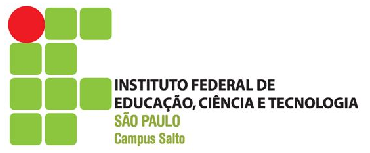 Instituto Federal de Educação, Ciência e Tecnologia de São PauloCampus SaltoCoordenadoria Sociopedagógica